CAPABILITY STATEMENT business summarySpotlight Cleaning Service Inc. is a full line janitorial, carpet cleaning and floor care company. We pledge to meet the needs of our customers through a high level of integrity and providing quality and dependable services.services• Post Construction Cleaning• Janitorial Cleaning• Carpet Cleaning• Floor Care• Ice & Snow Controldifferentiators• Maintained over 85% retention rate.• Offer customized cleaning plans.• Deliver on-time possession of properties.• Customers have a peace of mind.current customers• Menards (Crestwood, Hammond, Schereville)• Congressman Bobby Rush’s Office• Spoke & Bird Restaurant• Lakeside Alliance Resource Center• Altgeld Manors (CHA housing)• Livewire Construction• Advantage Management PropertiesPast customers• ICE Theaters• Draper & Kramer Inc.• Chicago Apartment Finders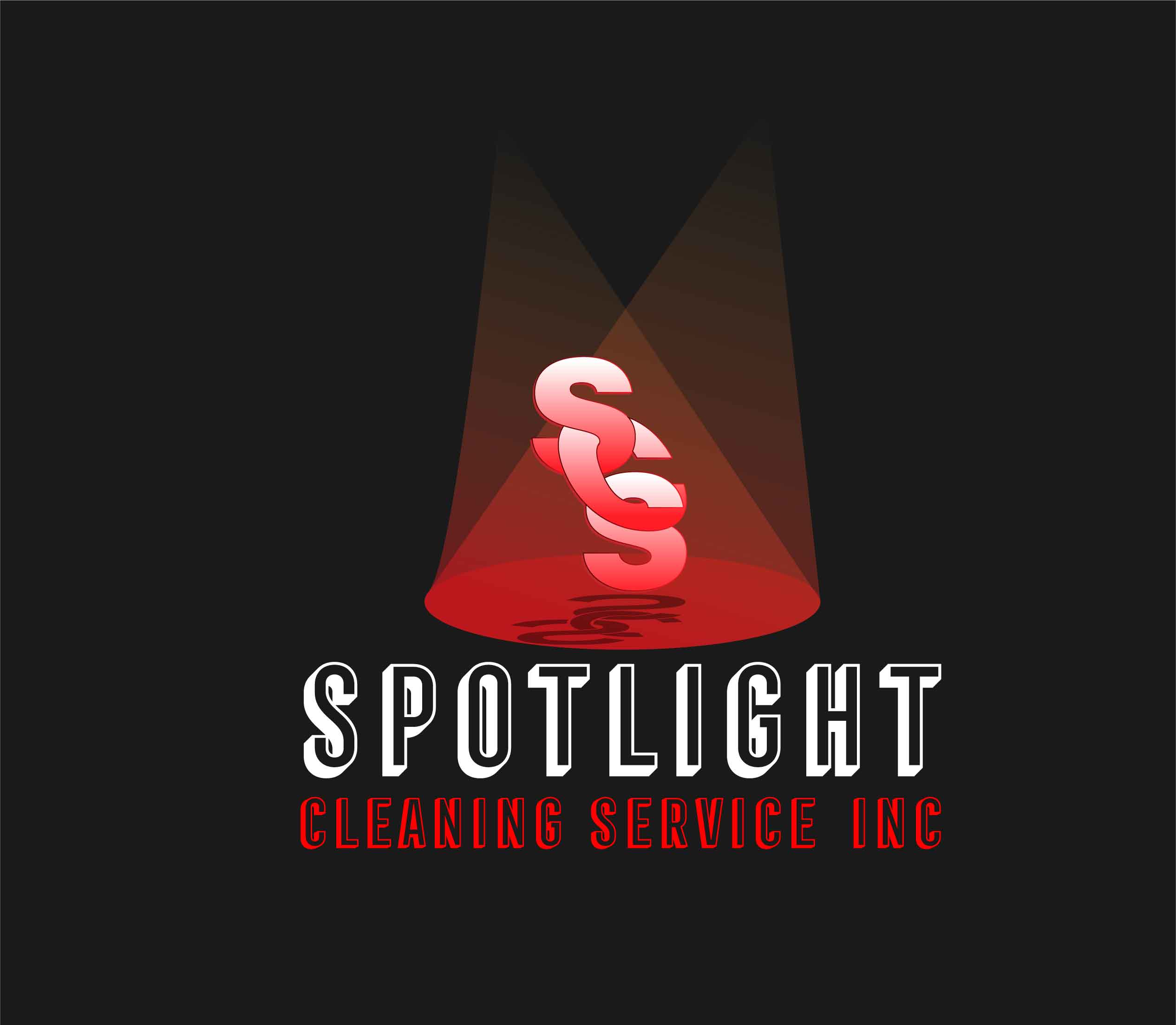 